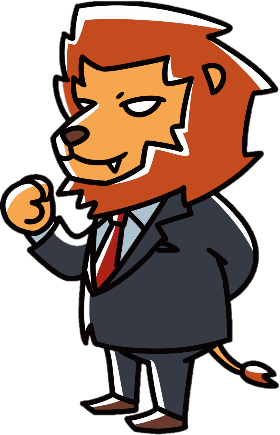 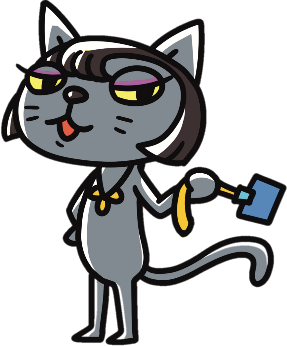 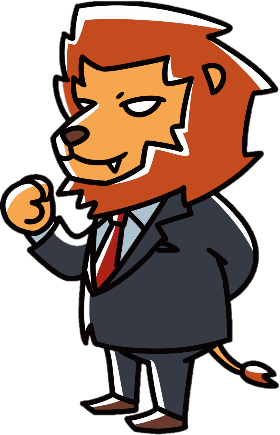 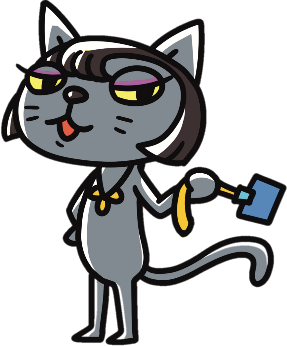 講座辦理方式：由本市各事業單位依需求提出申請，每家企業以申請1場次為原則，如職場有特殊需要，得以擴充1場次；依申請日期排序，至該年度申請額度額滿為止。本局有考量議題性質及資源有限性，有核駁申請之權力。（108年度優先核可107年度未申請辦理本方案之事業單位之申請）職場心理健康促進講座內容，僅限於職場心理健康相關議題。講座每場次時間最長以2小時為限，最短1.5小時。(例如：職場減壓、職場人際關係、情緒管理等議題；備註：議題可由申請單位選擇，講師安排則由本單位選擇，若有特殊需求本中心保留辦理之權利)申請資格及注意事項：登記於臺北市或公司位置位於臺北市之事業單位。申請之單位需協助安排課程場地(以公司內部場地為宜)、設備及學員招募等相關作業。建議宣導講座每場次人數須達50人(惟公司總人數未達50人者不受此限制)。申請單位須至少於預訂辦理日期前30天，與本局業務窗口進行聯繫及確認，俾利活動講師聯繫及課程資料準備等相關事宜（外部信箱有時會受阻擋，除email回復申請單外，請協助來電確認02-3393-6779轉30）。費用：有關本活動辦理費用除講師鐘點費由本局補助外，其餘因公司自行規劃所衍生之費用(例如：場地租金、餐點費) 則須由企業單位自行支付。主辦單位： 臺北市政府衛生局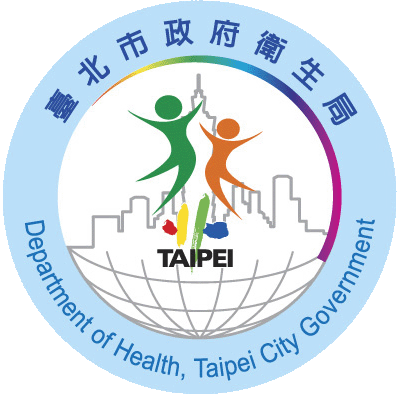 承辦單位： 臺北市政府衛生局社區心理衛生中心職場心理健康促進宣導講座/工作坊申請表    您想瞭解貴公司員工的心理健康狀況嗎？或者想幫助員工提升心理健康及職場適應力呢？臺北市政府衛生局社區心理衛生中心推出免費職場心理健康促進宣導活動，提供本市各事業單位申請辦理職場內部心理健康促進活動喔！ 填表日期：       年       月       日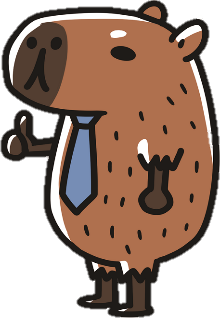 各單位申請以講座1場次為限，受理額滿為止。並請於課程規劃日期至少前一個月提出申請，以利安排講師及課程時間。108年職場心理健康促進講座議題類型單位名稱地址聯絡人部門職稱聯絡電話傳真手機電子郵件課程主題單位類別金融業 電子製造業 網路、設計業 運輸業 餐旅業 批發、零售業財團法人(社團法人 醫療保健 其他：　　　　　　　　　　金融業 電子製造業 網路、設計業 運輸業 餐旅業 批發、零售業財團法人(社團法人 醫療保健 其他：　　　　　　　　　　金融業 電子製造業 網路、設計業 運輸業 餐旅業 批發、零售業財團法人(社團法人 醫療保健 其他：　　　　　　　　　　金融業 電子製造業 網路、設計業 運輸業 餐旅業 批發、零售業財團法人(社團法人 醫療保健 其他：　　　　　　　　　　金融業 電子製造業 網路、設計業 運輸業 餐旅業 批發、零售業財團法人(社團法人 醫療保健 其他：　　　　　　　　　　課程時間（24小時制）     年     月     日     時     分 至      時     分(第一優先順位)     年     月     日     時     分 至      時     分(第二順位)     年     月     日     時     分 至      時     分(第三順位)     年     月     日     時     分 至      時     分(第一優先順位)     年     月     日     時     分 至      時     分(第二順位)     年     月     日     時     分 至      時     分(第三順位)     年     月     日     時     分 至      時     分(第一優先順位)     年     月     日     時     分 至      時     分(第二順位)     年     月     日     時     分 至      時     分(第三順位)     年     月     日     時     分 至      時     分(第一優先順位)     年     月     日     時     分 至      時     分(第二順位)     年     月     日     時     分 至      時     分(第三順位)     年     月     日     時     分 至      時     分(第一優先順位)     年     月     日     時     分 至      時     分(第二順位)     年     月     日     時     分 至      時     分(第三順位)對象預計參加人數：      人【員工背景資料】(不知道可以不填)公司人數：男      人、女      人，共計      人年 齡 層：平均大約        歲婚姻狀況：已婚       ％；未婚        ％教育程度：國中       ％、高中 　     ％、大專       ％、碩士       ％預計參加人數：      人【員工背景資料】(不知道可以不填)公司人數：男      人、女      人，共計      人年 齡 層：平均大約        歲婚姻狀況：已婚       ％；未婚        ％教育程度：國中       ％、高中 　     ％、大專       ％、碩士       ％預計參加人數：      人【員工背景資料】(不知道可以不填)公司人數：男      人、女      人，共計      人年 齡 層：平均大約        歲婚姻狀況：已婚       ％；未婚        ％教育程度：國中       ％、高中 　     ％、大專       ％、碩士       ％預計參加人數：      人【員工背景資料】(不知道可以不填)公司人數：男      人、女      人，共計      人年 齡 層：平均大約        歲婚姻狀況：已婚       ％；未婚        ％教育程度：國中       ％、高中 　     ％、大專       ％、碩士       ％預計參加人數：      人【員工背景資料】(不知道可以不填)公司人數：男      人、女      人，共計      人年 齡 層：平均大約        歲婚姻狀況：已婚       ％；未婚        ％教育程度：國中       ％、高中 　     ％、大專       ％、碩士       ％過去辦理經驗與特殊需求摘述過去員工對講座之反應與講座特殊需求：摘述過去員工對講座之反應與講座特殊需求：摘述過去員工對講座之反應與講座特殊需求：摘述過去員工對講座之反應與講座特殊需求：摘述過去員工對講座之反應與講座特殊需求：可自備器材投影機及投影筆   單槍投影機及手提電腦   白板及白板筆錄影機及電視機   紅外線筆    　　　　　 其他   　　　　　投影機及投影筆   單槍投影機及手提電腦   白板及白板筆錄影機及電視機   紅外線筆    　　　　　 其他   　　　　　投影機及投影筆   單槍投影機及手提電腦   白板及白板筆錄影機及電視機   紅外線筆    　　　　　 其他   　　　　　投影機及投影筆   單槍投影機及手提電腦   白板及白板筆錄影機及電視機   紅外線筆    　　　　　 其他   　　　　　投影機及投影筆   單槍投影機及手提電腦   白板及白板筆錄影機及電視機   紅外線筆    　　　　　 其他   　　　　　課程地點（請檢附交通資料）（請檢附交通資料）（請檢附交通資料）（請檢附交通資料）（請檢附交通資料）備註承辦人：臺北市政府衛生局社區心理衛生中心 葉心理輔導員電話：(02)3393-6779轉30；傳真：(02)3393-6588電子郵件：ccs93614@health.gov.tw承辦人：臺北市政府衛生局社區心理衛生中心 葉心理輔導員電話：(02)3393-6779轉30；傳真：(02)3393-6588電子郵件：ccs93614@health.gov.tw承辦人：臺北市政府衛生局社區心理衛生中心 葉心理輔導員電話：(02)3393-6779轉30；傳真：(02)3393-6588電子郵件：ccs93614@health.gov.tw承辦人：臺北市政府衛生局社區心理衛生中心 葉心理輔導員電話：(02)3393-6779轉30；傳真：(02)3393-6588電子郵件：ccs93614@health.gov.tw承辦人：臺北市政府衛生局社區心理衛生中心 葉心理輔導員電話：(02)3393-6779轉30；傳真：(02)3393-6588電子郵件：ccs93614@health.gov.tw議題主軸議題內容常見講題設定身心健康職場紓壓職場壓力管理─職場壓力源分析及紓壓實務身心健康職場紓壓你的員工消失了嗎？淺談職場憂鬱症及自殺防治身心健康職場EQ與情緒管理打開職場女性的情緒抽屜─探討職場女性壓力調適小秘訣：現在女性真辛苦，同時扮演好幾個角色，疲倦又混亂！本課程將讓你有好方法面對辦公室、家庭與自我，回復清爽心情身心健康職場EQ與情緒管理工作一開始就做對─態度決定結果身心健康職場人際塑造好人緣成為辦公室之星─職場多做這些事讓你受歡迎身心健康職場人際職場應對，小心傷害到對方?! -職場霸凌身心健康職場人際甄嬛傳教你的職場生存術?!身心健康職場人際職場人際溝通小撇步身心健康職場性別關係男女溝通大不同─Mars & Venus in the Workplace身心健康職場性別關係打擊鹹豬手~職場性騷擾自保守則與法律常識身心健康職場性別關係我可能不會愛你-認識辦公室戀情的多元面向(同志員工議題)身心健康好眠課程祝你一夜好眠 -培養正確的睡眠認知與好眠習慣身心健康職場過勞職場身心保健DIY─帶您認識與因應工作耗竭對身心的影響，以讓『積勞成疾』的身體狀態及早獲得抒解，並藉以做好個人身心保健預防工作。身心健康職場過勞職場常見的心理疾病與預防身心健康職場不法侵害職場不法侵害之預防與處理(法律層面) / (心理層面)員工對員工、民眾對員工之暴力預防與知識身心健康職場危機職場突發事件的壓力調適與排解策略生活新知家庭照顧我好累，為何其他家人看不見─談家庭溝通與照顧工作分配生活新知家庭照顧職場家庭兩頭燒─家庭照顧者的喘息(家中長者及年幼子女)生活新知家庭照顧家庭事業兩相宜─淺談職場婦女的職場家庭雙贏策略生活新知家庭照顧長期照顧者議題-如何提升家庭的長照2.0戰備力生活新知生活法律職場常見的員工法律問題處理─人身權益侵害、存證信函不可不知的法律常識生活新知時間規劃擺脫窮忙提升競爭力─掌控時間管理